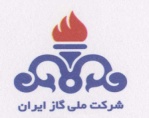                                                                                       آگهي مناقصه عمومي يك مرحله اي  شماره : 803/96(تجديد)                موضوع : احداث ايستگاه اصلي توزيع برق در كمپ مسكوني البرزشركت مجتمع گاز پارس جنوبي                                                                                      آگهي مناقصه عمومي يك مرحله اي  شماره : 803/96(تجديد)                موضوع : احداث ايستگاه اصلي توزيع برق در كمپ مسكوني البرزشركت مجتمع گاز پارس جنوبياستان بوشهر ـ عسلويه ـ منطقه ويژه اقتصادي انرژي پارس ـ شركت مجتمع گاز پارس جنوبي ـ پالايشگاه دوم ـ  ساختمان اداري مركزي ستادـ طبقه اول ـ  اتاق شماره 2/101 ـ امور پيمان ها نام و نشاني مناقصه گزار05/08/97آخرين مهلت اعلام آمادگي و تحويل رزومه  متقاضيان  شركت  در مناقصه15/08/97مهلت تحويل  اسناد مناقصه به شركتهاي واجد صلاحيت 27/08/97مهلت تحويل پيشنهادات مالي توسط مناقصه گران27/08/97تاريخ بازگشائي پيشنهادات ماليمبلغ تضمين شركت در فرايند ارجاع كار (به عدد) 000/000/232 ريال، به صورت يكي از تضامين قابل قبول وفق آئين نامه تضمين معاملات دولتي شماره 123402/ت50659هـ مورخ 94/09/22 هيات وزيران.نوع و مبلغ تضمين شركت در فرآيند ارجاع كار(ريال)جهت كسب اطلاعات بيشتر  به آدرس هاي:  WWW.SPGC.IR . WWW.TENDER.BAZRASI.IR – WWW.IETS.MPORG.IR     مراجعه فرمائيدجهت كسب اطلاعات بيشتر  به آدرس هاي:  WWW.SPGC.IR . WWW.TENDER.BAZRASI.IR – WWW.IETS.MPORG.IR     مراجعه فرمائيد